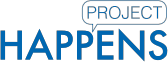 Project HAPPENS: Preparing Educators for  Success with English LearnersParticipants will receive TWO PLUs:PLU 1 for online/on-ground training sessionsPLU 2 for a final task involving differentiation of classroom language
Four training sessions (PLU 1)Each on-ground workshop will be held at UAH, 9:00 am – 2:00 pm. Session dates are spaced evenly over the course of one academic year.Workshop 1 (Advocacy and ELs) Workshop 2 (1:1 and ELs) Workshop 3 (CCRS and ELs) Workshop 4 (Culturally and Linguistically-Responsive Teaching) Online modules accompanying the on-ground workshops will be available for a two-week window before each workshop and a one-week window after each workshop.  Participants may plan to complete online work as it best fits their schedules within those timeframes.
Final Differentiation Task (PLU 2)This task will be based on activities from the workshops, and there will be ample time for guidance and submission. 
Project HAPPENS (Helping Academic Professionals Prepare ELLs for Newfound Success) is a National Professional Development Program funded by the U.S. Department of Education.  
T: (256) 824-6302.  Email: projecthappens@uah.edu